КОНСУЛЬТАЦИЯ ДЛЯ ПЕДАГОГОВ«Использование нейропсихологических приемов в логопедической работе с дошкольниками»        Исполнитель: Старовойтова Лариса Васильевна,	Учитель-логопед 	                                                 МБДОУ «Детский сад № 46 «Золотой петушок »Междуреченск 2023Использование нейропсихологических приемов в логопедической работе с дошкольникамиКлючевые слова: речевые нарушения, нейропсихологические приемы, дошкольники.Аннотация. В статье описаны нейропсихологические приемы, которые помогут в коррекции речевых нарушений и развитии речи детей старшего дошкольного возраста. Предлагаемый материал рекомендован к практической деятельности учителям-логопедам, воспитателям, а также поможет родителям (законным представителям) в развивающих занятиях с детьми.Необходимость поиска новых эффективных современных технологий для  учителя-логопеда определяется тем, что у детей с нарушениями речи всё чаще встречаются совмещенные нарушения, такие как отставание в физическом, психическом и социально-личностном развитии, эти дети соматически ослаблены, имеют хронические заболевания, у них наблюдается нарушение  дыхания, общей и мелкой моторики, заторможенность, мышечное напряжение, повышенная утомляемость, заметное отставание в показателях основных физических качеств. Тяжелые речевые нарушения у детей имеют под собой физиологическую основу - поражение или дисфункцию определённых мозговых областей. Как следствие, возникают нарушения высших психических функций.В настоящее время динамично развиваются и очень востребованы нейропсихологические методы коррекционной работы с детьми. Их эффективность доказана наукой и практикой в решение задач преодоления отставаний в психическом, речевом развитии, профилактики и преодолении возникающих трудностей в обучении детей дошкольного возраста.Для результативности и эффективности логопедических занятий, в практике коррекционной работы учителя-логопеда вопрос о внедрении нейропсихологических технологий становится актуальным. Применение данных методов способствует преодолению и коррекции имеющихся у детей нарушений: интеллектуальных, речевых, двигательных, поведенческих расстройств и способствует созданию базы для успешного преодоления психоречевых нарушений, даёт возможность логопедам более качественно вести свою работу. Эти методы нельзя рассматривать в логопедии как самостоятельные, они становятся частью общепринятых проверенных временем технологий, и привносят в них новые способы взаимодействия учителя-логопеда и ребёнка, новые стимулы, служат для создания благоприятного эмоционального фона, способствуют включению в работу сохранных и активизации нарушенных психических функций.  Использование нейропсихологических методов и приёмов логопедами, дают возможность, более качественно вести коррекционно - развивающую работу.В коррекционной работе, учитель-логопед может использовать нейропсихологические приемы как на индивидуальных, так и на фронтальных занятиях. Использование нейропсихологических приемов в логопедической работеНейропсихологические приемы:биоэнергопластика; дыхательные упражнения; самомассаж; гимнастика для глаз; кинезиологические упражнения;упражнения на развитие межполушарного взаимодействия (двуручное рисование, игры на выкладывание одновременно двумя руками, нейрологопедические прописи, нейроигры с пинцетом и др.);прыжки на нейроскакалке; игры с мячами (обычными, прыгунами, Су-Джок). Преимущества использования нейропсихологических приемов: игровая форма обучения;эмоциональная привлекательность;многофункциональность;автоматизация звуков в сочетании с двигательной активностью, а не статичное выполнение заданий только за столом;формирование стойкой мотивации и произвольных познавательных интересов;формирование партнерского взаимодействия между ребенком и педагогом;активизация работы с родителями, повышение компетентности родителей в коррекционно-развивающем процессе.Необходимо отметить, что данные нейропсихологические приёмы дают результаты при соблюдении следующих условиях:Систематичность выполнения упражнений. Рекомендуется выполнять упражнения ежедневно по 3-5 минут. Комплекс упражнений отрабатывается 2 недели.Постепенное увеличение темпа и сложности.Точность выполнения движений и приёмов.Желательно чередовать выполнение заданий с нейропсихологическими упражнениями.При выполнении творческих работ, упражнения необходимо выполнять до начала работы, так как творческие виды работ связаны с работой правого полушария. Занятия, связанные с деятельностью левого полушария (логика, знаки, чертежи), требующие интенсивной умственной нагрузки, могут быть прерваны динамической кинезиологической паузой.Важно отметить, что последовательное соединение нейропсихологических упражнений с приёмами и методами логопедического воздействия, переходит в один игровой приём и связан с изучаемой лексической темой.Ознакомиться с авторской игрой «ДоРРожки и ладошки», направленный на автоматизацию звука Р (ь)можно здесь: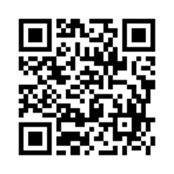 Применение в коррекционном процессе данного метода позволяет улучшить у ребенка: Систематическое использование нейропсихологических упражнений и игр оказывает положительное влияние на коррекцию обучения, развития интеллекта и улучшает состояние физического здоровья, снижает утомляемость, повышает способность к произвольному контролю, а в свою очередь и способствует коррекции недостатков развития дошкольников с задержкой психоречевого развития.Таким образом, использование нейропсихологических игр способствует преодолению и коррекции имеющихся у детей нарушений, что даёт возможность учителю-логопеду более качественно выполнять свою работу.Список литературы 1. Ахутина, Т. В. Преодоление трудностей учения: нейропсихологический подход [Текст]: учеб. пособие / Т. В. Ахутина, Н. М. Пылаева. — СПб.: Питер, 2008. — 320 с. 2. Визель, Т. Г. Основы нейропсихологии [Текст]: учебник для студентов вузов / Т. Г. Визель. — М.: АСТАстрель Транзиткнига, 2017. — 264 с. 3. Кузнецова, Л. В. Oснoвы специaльнoй психoлoгии [Текст]: учеб. пособие для студ. сред.пед. учеб. заведений / Л. В. Кузнецoва; Под ред. Л. 4. В. Кузнецoвой. — М.: Издaтельский центр «Акaдемия», 2003. — 480 с. Семенович, А. В. Введение в нейропсихологию детского возраста [Текст]: учеб. пособие / А. В. Семенович. — М.: Генезис, 2005. — 319 с. 5. Тарасова, О. Н. Нейропсихологическая диагностика общего недоразвития речи у старших дошкольников [Электронный ресурс]: статья в электронном журнале / О. Н. Тарасова // Молодой ученый. — 2017. — № 3. — С. 421–424. 